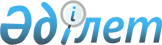 О мерах, направленных на обеспечение осуществления Евразийской экономической комиссией контрольных функций в сфере зачисления и распределения ввозных таможенных пошлин (иных пошлин, налогов и сборов, имеющих эквивалентное действие)Решение Коллегии Евразийской экономической комиссии от 20 августа 2013 года № 176

      В целях осуществления Евразийской экономической комиссией контрольных функций в сфере зачисления и распределения ввозных таможенных пошлин (иных пошлин, налогов и сборов, имеющих эквивалентное действие) в соответствии с Соглашением об установлении и применении в таможенном союзе порядка зачисления и распределения ввозных таможенных пошлин (иных пошлин, налогов и сборов, имеющих эквивалентное действие) от 20 мая 2010 года Коллегия Евразийской экономической комиссии решила:



      1. Уполномоченным органам Республики Беларусь и Российской Федерации, Национальному банку Республики Казахстан обеспечить представление в Евразийскую экономическую комиссию ежемесячно, не позднее последнего рабочего дня месяца, следующего за отчетным, отчетов об объемах продажи (покупки) денежных средств в долларах США за суммы в национальной валюте государств – членов Таможенного союза и Единого экономического пространства по форме согласно приложению.



      2. Центральным таможенным органам государств – членов Таможенного союза и Единого экономического пространства обеспечить в соответствии с Протоколом о порядке обмена информацией, связанной с уплатой ввозных таможенных пошлин, от 19 октября 2011 г. представление в Евразийскую экономическую комиссию информации, связанной с уплатой ввозных таможенных пошлин, в порядке и сроки, определенные указанным Протоколом.



      3. Признать утратившим силу Решение Комиссии Таможенного союза от 20 сентября 2010 г. № 439 «Об обеспечении контрольных функций Комиссии Таможенного союза по реализации Соглашения об установлении и применении в таможенном союзе порядка зачисления и распределения ввозных таможенных пошлин (иных пошлин, налогов и сборов, имеющих эквивалентное действие)».



      4. Настоящее Решение вступает в силу по истечении 30 календарных дней с даты его официального опубликования.       Председатель Коллегии

Евразийской экономической комиссии                     В. Христенко

                                                       Приложение

                                                   к Решению Коллегии

                                            Евразийской экономической комиссии

                                             от 20 августа  2013 г. № 176                                                               (форма)                                ОТЧЕТ

  об объемах продажи (покупки) денежных средств в долларах США 

за суммы в национальной валюте государств – членов Таможенного

  союза и Единого экономического пространства в соответствии с

       пунктом 1 приложения 1 к Соглашению об установлении и

         применении в таможенном союзе порядка зачисления и

  распределения ввозных таможенных пошлин (иных пошлин, налогов

  и сборов, имеющих эквивалентное действие) от 20 мая 2010 года                                                                      за ___________ 20___г.

 _______________*Государства – члены Таможенного союза и Единого экономического пространства.Примечания: 1. Под Стороной 1 понимается Сторона, уполномоченный орган (для Республики Казахстан – Национальный банк Республики Казахстан) которой представляет отчет в Евразийскую экономическую комиссию о продаже (покупке) национальных валют за доллары США национальным (центральным) банком этой Стороны.2. Под Стороной 2 и Стороной 3 понимаются национальные (центральные) банки государств-членов, осуществляющие продажу (покупку) национальных валют в соответствии с пунктом 1 приложения 1 к Соглашению об установлении и применении в таможенном союзе порядка зачисления и распределения ввозных таможенных пошлин (иных пошлин, налогов и сборов, имеющих эквивалентное действие) от 20 мая 2010 года.
					© 2012. РГП на ПХВ «Институт законодательства и правовой информации Республики Казахстан» Министерства юстиции Республики Казахстан
				Сумма национальной валюты, перечисленная на счета в иностранной валюте государств-членов*Сумма национальной валюты, перечисленная на счета в иностранной валюте государств-членов*Сумма национальной валюты государств-членов*, поступившей на счета в иностранной валюте государств-членов*Сумма национальной валюты государств-членов*, поступившей на счета в иностранной валюте государств-членов*Сумма долларов США, проданная за сумму национальной валюты государств-членов*, поступившей на счета в иностранной валюте государств-членов*Сумма долларов США, проданная за сумму национальной валюты государств-членов*, поступившей на счета в иностранной валюте государств-членов*Сумма долларов США, купленная за сумму национальной валюты государств-членов*, поступившей на счета в иностранной валюте государств-членов* Сумма долларов США, купленная за сумму национальной валюты государств-членов*, поступившей на счета в иностранной валюте государств-членов* Разница сумм встречных обязательств по продаже валюты в долларах США Разница сумм встречных обязательств по продаже валюты в долларах США Размер штрафной санкции за неисполнение обязательства по продаже валюты в долларах СШАРазмер штрафной санкции за неисполнение обязательства по продаже валюты в долларах СШАСторона 2Сторона 3от Стороны 2от Стороны 3Сторона 2Сторона 3Сторона 2Сторона 3Сторона 2Сторона 3Сторона 2Сторона 3